Procès-verbal de la séance ordinaire du conseil d’établissementde l’école des Tournesolstenue le mardi 13 juin 2023 à 18 h 30 au local 212 de l’école des TournesolsAccueil, prise de présences et vérification du quorumMadame la présidente souhaite la bienvenue à tous, constate le quorum et ouvre la séance à 18h31.Adoption de l’ordre du jourUne révision de l’ordre du jour nous a été transmise il y a quelques jours.Il est proposé par madame Choquette, appuyé par madame Naggoudi et résolu que l’ordre du jour soit adopté avec les modifications proposées.CE-22-23/61                         						   Adoptée à l’unanimitéAdoption du procès-verbal Adoption du procès-verbal du 9 mai 2023Aucune correction à apporter.Il est proposé par madame Beauchamp, appuyé par madame Lavergne-Fournier et résolu d’adopter le procès-verbal du 9 mai 2023 tel que présenté.CE-22-23/62								   Adoptée à l’unanimitéSuivi au procès-verbal du 9 mai 2023Suivi à faire concernant le point 6.6. Changement de fréquentation du service de gardeSuivi à faire concernant le site InternetLe centre de services scolaires procède à la mise à jour de son site web.  Nous devons attendre cette mise à jour qui s’accompagnera d’une mise en commun des pages des sites web des différentes écoles.Intervention(s) :Interventions du publicAucun public présent à la rencontre.Mot des membres de la communauté (Annie Charbonneau Fortin)Madame Charbonneau-Fortin souhaite remercier l’équipe et la direction de lui avoir permis d’être un membre de la communauté cette année.  Elle souhaite également bonne chance à Madame Lowe dans sa nouvelle école l’an prochain. Un gros merci également à tous les enseignants et les parents.Madame la présidente tient à remercier madame Charbonneau-Fortin à titre de membre de la communauté.Représentante au comité ÉHDAA (Geneviève Martineau)Madame Martineau est absente lors de la rencontre.   Mot du représentant de l’O.P.P (Andréanne Lavergne-Fournier)Madame Lavergne-Fournier tient à remercier madame Annie Courbron pour sa collaboration au cours des deux dernières années. Elle laisse la parole à cette dernière.Madame Annie mentionne qu’elles ont, les directions, passé le flambeau de l’organisation de l’activité de fin d’année à madame Sylvie Archambault qui est aussi la responsable d’école.  La formule sera différente cette année pour cette journée parallèlement aux années antérieures.  L’activité sera uniquement pour les enfants lors de la journée d’école.  Nous sommes conscients que plusieurs parents auraient souhaités y participer.  Ce sera peut-être pour une prochaine édition. Il y aura deux blocs d’activité séparés par une période de dîner un BBQ sera offert à tous les élèves, les membres du personnel et les parents bénévoles présents. Différentes surprises seront offertes aux élèves lors de cette journée en collaboration avec les parents de l’O.P.P.  Proposition(s) :Service de traiteur 2023-2024 Malgré tous les courriels transmis et les avertissements, le traiteur actuel n’a pas amélioré son service.  Il est donc proposé de poursuivre avec la compagnie Mazzola. Le contrat demeurera pour une année seulement.  Une clause importante fera partie du contrat soit celle que les repas ne devront pas arriver avant 11h45 à l’école.Il est proposé par madame Archambault, appuyé par madame Choquette et résolu d’approuver de faire un changement pour le service de traiteur pour l’année scolaire 2023-2024 en utilisant les services de la compagnie Mazzola.CE-22-23/63								Approuvée à l’unanimitéBilan annuel du Conseil d’établissement 2022-2023Nous avons reçu par courriel le bilan annuel composé par la présidente du conseil d’établissement dans les précédents jours.  Elle nous en fait également la lecture ce soir.Il est proposé par madame Martel, appuyé par monsieur Thibault et résolu d’approuver le bilan annuel du Conseil d’établissement pour l’année 2022-2023.CE-22-23/64								Approuvée à l’unanimitéCampagne de financement Pâtisserie 5e année : fonds à destination spécialeLes élèves de 5e année ont su amasser plusieurs fonds grâce à leur campagne de financement au cours de l’année.  L’argent qui restera à la suite des dépenses réalisées pour les élèves, serait offert aux fonds à destination spéciale de l’école.  Ceci doit être assigné à un projet spécial.  Les enseignants se rencontreront pour déterminer le projet.Il est proposé par madame Archambault, appuyé par madame Beauchamp et résolu d’approuver le don de la campagne de financement Pâtisserie des 5e année au fonds à destination spéciale dans la mesure où le projet lié à se fond soit déterminé avant la fin de l’année scolaire actuelle.CE-22-23/65								Approuvée à l’unanimitéSortie à la marina d’Aylmer pour les 3e, 4e, 5e et 6e annéeLes élèves de la 3e à la 6e année participeront à partir de demain à un tournoi de «Spikeball» à la marina d’Aylmer.Il est proposé par madame Naggoudi, appuyé par madame Beauchamp et résolu d’approuver la sortie à la marina d’Aylmer pour les élèves de la 3e à la 6e année.CE-22-23/66								Approuvée à l’unanimitéSortie à la Ronde : transport assuré par les parentsLe courriel a été transmis précédemment présentant toutes les informations liées à la recherche de solution concernant le transport des élèves pour cette activité compte tenu de l’impossibilité de bénéficier d’un transport par autobus présentement.Il est proposé par madame Choquette, appuyé par madame Beauchamp et résolu d’approuver la sortie à la Ronde pour les élèves de la 6e année avec un transport assuré par les parents.CE-22-23/67								Approuvée à l’unanimitéInformationsCorrespondancesAucune correspondanceProjet éducatif 2023-2027Le comité ne s’est pas encore rencontré depuis notre dernière séance du conseil d’établissement.  Le projet éducatif de l’école sera rédigé une fois les orientations établies par le Centre de services dans son plan d’engagement vers la réussite (PEVR) et selon les orientations proposées par le ministre de l’Éducation.  Cela se fera donc à la prochaine rentrée scolaire.CCQ ou ÉCR et contenus Éducation à la sexualité (exemptions possibles)CCQ Culture et citoyenneté québécoiseÉCR Éthique et culture religieuseUne consultation est en cours auprès de l’équipe pour voir si on amorce le programme CCQ pour l’an prochain ou si l’on poursuit en Éthique et culture religieuse encore pour l’an prochain.  La décision n’est pas encore prise à ce sujet.SI on poursuit avec ÉCR certaines exemptions sont encore possibles alors qu’avec le CCQ, il n’y a pas d’exemptions possibles.Rapports :PrésidenceMadame McSharry ayant déjà fait ses éloges au point 6.2.  Elle passe la parole à madame Lowe.DirectionMadame Lowe prend la parole. RéalisationsPlusieurs réalisations ont été faites au cours des années :Le tipi qui a été érigé sur la cour;Le remplissage de la zone d’amortissement;Le cabanonL’amélioration des petites maisonnettesLe changement des tuiles blanches qui aura lieu d’ici la fin de l’année;InformationsL’équipe l’an prochain est complèteAu service de garde, madame Fatma sera présente encore l’an prochainQuelques activités vécuesThéâtre parmi nous, poussins en classe, Calypso, la Ronde, les pâtisseries, le Speed stack, la créativité, etc.RemerciementsElle remercie chacun et chacune pour leur engagement et leur investissement au cours des cinq dernières années.  Merci à chacun des membres de la communauté. Merci aux parents ÉHDAA, particulièrement madame Martine et à tous les amis avec lesquels j’ai eu des rencontres et j’ai appris pour chacun des plans d’intervention à questionner pour les besoins des amis puis à aller plus loin parce que ça évolue pour chacun d’entre eux. Merci aux responsables d’école.  Merci à ma collègue Annie Courbron. Merci à la belle communauté que vous êtes, aux dépassements, aux questionnements que ce soit concernant les objets perdus ou à la présence de vols dans l’école.  Merci de nous représenter ici et ailleurs, comme sur les réseaux sociaux, dans vos communications et même aux soupers devant vos enfants. C’est une profession et une vocation l’éducation, c’est nous qui la portons.  Il est bien évident que la bienveillance que vous nous adressez fera en sorte qu’il y aura une relève.  C’est important que dans chacun de vos mots qui nous sont portés ou adressés que chacun et chacune d’entre nous les ressentions.  Ce n’est pas toujours facile pour vous, pour nous non plus, parce que nos valeurs changent et évoluent.  On accueille des gens de partout dans le monde et ça c’est fabuleux.  Merci aussi pour ce voyage humanitaire.  MERCI! Les défis sont loin des tous terminés.  Un nouveau projet éducatif vous attend.  Allez plus loin, continuez de nous questionner, continuer d’être présent.Enseignants et professionnelsMonsieur Thibault nous mentionne que les évaluations de fin d’année sont terminées.  Une première sortie fut réalisée à Arbraska aujourd’hui.  Plusieurs autres activités sont prévues jusqu’à la fin de l’année.  Pour les 6e année, cette semaine, il y aura entre autres des Olympiades au parc Front, une sortie au Chocolat favori et la compétition de Spikeball.Madame Sylvie aborde l’activité avec l’As des jeux aujourd’hui.  La semaine prochaine, ils recevront la visite de reptiles et selon la météo, une sortie au parc du renard en compagnie de monsieur Marc-André en éducation physique.  C’est un moment rempli de sensibilité compte tenu des changements et des départs. Merci aux parents qui transmettent des messages de gentilles et de bienveillance. C’est apprécié lorsque les parents prennent le temps de le faire, ça fait de belles journées et ça fait du bien.Madame Djamila aborde le sujet des brigadiers.  Ceux-ci auront une sortie la semaine prochaine pour les remercier, ils iront à Calypso.    Les brigadiers ont travaillé très forts tout au long de l’année. C’est un beau projet de bénévolat pour les élèves.Monsieur Maxime affirme qu’en éducation physique c’est un beau moment compte tenu des belles activités qui se réalisent dont la sortie à vélo pour certains groupes d’élèves, le tournoi de Spikeball, différentes activités à l’extérieur. La fin d’année en éducation physique touche des volets plus récréatifs et ludiques.  Les journées de monsieur Maxime ont deux couleurs présentement car elles sont teintées à la fois positive avec la présence des élèves et un peu difficile étant donné que ce sont ces derniers moments avec ces élèves étant donné son départ à la fin de l’année. Il remercie toute l’équipe pour le support et le soutien.Personnel de soutienMadame Naggoudi rappelle qu’elle a eu son affectation hier et qu’elle demeure la responsable du service de garde encore pour l’an prochain.  Elle mentionne aussi que l’équipe sera la même car toutes les éducatrices ont choisi de rester à l’école des Tournesols. Elle a réalisé un bilan intéressant pour les journées pédagogiques qui permet de mettre en lumière plus de 50% de participation lors de ces journées.  Elle mentionne le projet du cabanon qui a été réalisé.  Elle remercie ces collègues pour l’aide dans la réalisation des différents projets. Elle tient à remercier les parents pour leur engagement, leur collaboration et votre travail.Madame Beauchamp, tient à préciser et redire que toute l’équipe du service de garde ont choisi de revenir avec madame Naggoudi.  Merci à madame Lowe d’avoir organisé en cachette une partie de soccer contre les policiers de la ville de Gatineau.  Ce fut une superbe activité pour tous.Représentant au Comité de parents (Amélie Choquette)Madame Choquette nous mentionne que les actes d’établissement et le plan de RDI, discuté dans une rencontre antérieure, ont été approuvés. De nouveaux parents ont été élus au conseil d’administration.  Le calendrier des rencontres du comité de parents pour l’an prochain est déjà sorti pour ceux qui seraient peut-être intéressé à être le représentant pour la prochaine année.  Il y a eu consultation sur le découpage des bassins considérant la construction de la nouvelle école 037.  Cette refonte des bassins aura un impact sur quatre écoles primaires.  Des recommandations sont proposées.VariaMadame Choquette prend la parole pour remercier madame Siobhan de sa présidence cette année.Madame Djama Touyara prend la parole et tient à remercier toute l’équipe pour la belle expérience qu’elle a vécu cette année.  Elle est rassurée et encouragée par tout le personnel qui gravite autour des enfants, de son enfant.Levée de l’assembléeTous les points à l’ordre du jour étant épuisés, sur la proposition de madame Beauchamp, appuyé par monsieur Thibault, l’assemblée est levée 19h26.CE-22-23/68	                                                               	                                 Adoptée à l’unanimitéL’Assemblée générale annuelle (AGA) aura lieu le mardi 12 septembre 2023 à 18h30 à la salle polyvalente.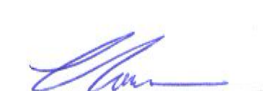                                                                                                                                 ___________________________				__________________________Mme Siobhan McSharry			               	Mme Isabelle LowePrésidente							DirectriceSont présentsSont absentsSiobhan McSharryParentPrésidenteAmélie ChoquetteParentVice-PrésidenteLucy MartelParentSecrétaireGeneviève MartineauParentAndréanne Lavergne-FournierParentMarie-Andrée ThériaultParentFaycel SaadParentTouyara DjamaParentMarc ThibaultÉquipe-écoleEnseignant 3e cycleDjamila AbidÉquipe-écoleEnseignante 3e cycleGeneviève MaheuxÉquipe-écoleEnseignant 1er cycleSylvie ArchambaultÉquipe-écoleEnseignante 1er cycleMaxime GagnonÉquipe-écoleEnseignant spécialisteGeneviève RousseauÉquipe-écoleEnseignant SubstitutNathalie BeauchampÉquipe-écoleTechnicienne en éducation spécialiséeFatma NaggoudiÉquipe-écoleTechnicienne en service de gardeAnnie Charbonneau-FortinCommunautéMembre de la communautéIsabelle LoweDirectionDirectriceAnnie CourbronDirectionDirectrice-adjointe     